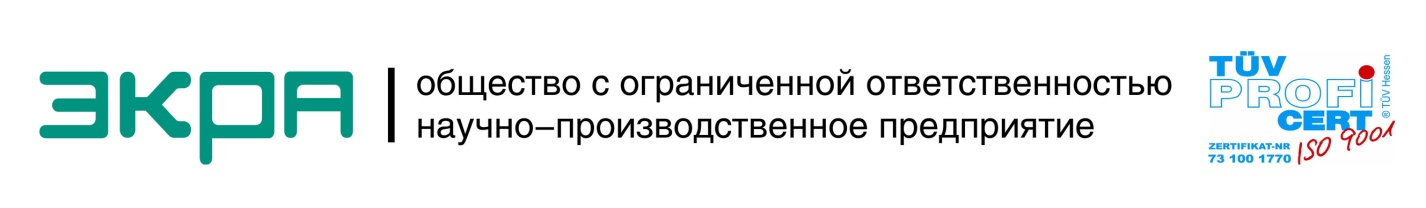 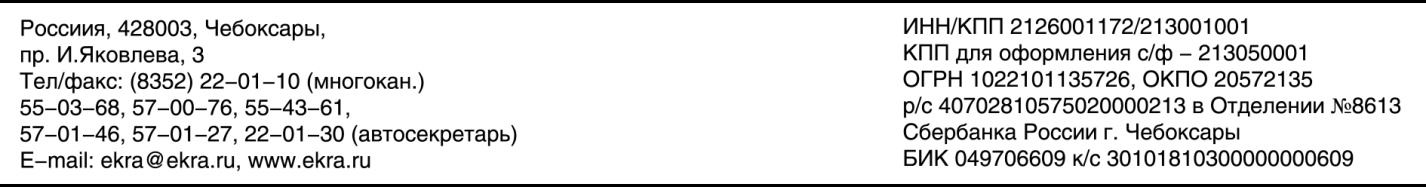 ОПРОСНЫЙ ЛИСТНА СИСТЕМУ БЕСПЕРЕБОЙНОГО ПИТАНИЯ ПЕРЕМЕННОГО ТОКА СЕРИИ СБППТЗаказчик (Организация)______________________________________________________________Адрес _____________________________________________________________________________Ф.И.О. исполнителя, должность ____________________________Подпись________________МПКонтактные телефоны, E-mail ______________________________Дата______________________Наименование объекта_______________________________________________________________Адрес объекта______________________________________________________________________Наименование параметраНаименование параметраТребуется (Ответы заказчика)Требуется (Ответы заказчика)Требуется (Ответы заказчика)Требуется (Ответы заказчика)Параметры сети переменного токаПараметры сети переменного токаПараметры сети переменного токаПараметры сети переменного токаПараметры сети переменного токаПараметры сети переменного токаНа входе ЗПУНа входе ЗПУНа входе ЗПУНа входе ЗПУНа входе ЗПУНа входе ЗПУКоличество фаз, штКоличество фаз, шт 1		              3 (с нейтралью) 1		              3 (с нейтралью) 1		              3 (с нейтралью) 1		              3 (с нейтралью)Напряжение, ВНапряжение, В 220		              380                      Иное________ 220		              380                      Иное________ 220		              380                      Иное________ 220		              380                      Иное________Отклонение напряжения, %Отклонение напряжения, % -15….+15	              Иное________ -15….+15	              Иное________ -15….+15	              Иное________ -15….+15	              Иное________Частота, ГцЧастота, Гц 50		              Иная________ 50		              Иная________ 50		              Иная________ 50		              Иная________Отклонение частоты, ГцОтклонение частоты, Гц -2…+2	              Иное________ -2…+2	              Иное________ -2…+2	              Иное________ -2…+2	              Иное________Использование дизель-генератораИспользование дизель-генератора Да		              Нет Да		              Нет Да		              Нет Да		              НетНеобходимость гальванической развязки от сетиНеобходимость гальванической развязки от сети Да		              Нет Да		              Нет Да		              Нет Да		              НетНа входе байпасаНа входе байпасаНа входе байпасаНа входе байпасаНа входе байпасаНа входе байпасаКоличество фаз, штКоличество фаз, шт 1		              3 (с нейтралью) 1		              3 (с нейтралью) 1		              3 (с нейтралью) 1		              3 (с нейтралью)Напряжение, ВНапряжение, В 220		              380                        Иное________ 220		              380                        Иное________ 220		              380                        Иное________ 220		              380                        Иное________Отклонение напряжения, %Отклонение напряжения, % -15….+15	              Иное________ -15….+15	              Иное________ -15….+15	              Иное________ -15….+15	              Иное________Частота, ГцЧастота, Гц 50		              Иная________ 50		              Иная________ 50		              Иная________ 50		              Иная________Отклонение частоты, ГцОтклонение частоты, Гц -2…+2	              Иное________ -2…+2	              Иное________ -2…+2	              Иное________ -2…+2	              Иное________Использование дизель-генератораИспользование дизель-генератора Да		              Нет Да		              Нет Да		              Нет Да		              НетСтатический байпас	Статический байпас	 Да		              Нет Да		              Нет Да		              Нет Да		              НетРемонтный ручной байпасРемонтный ручной байпас Да		              Нет Да		              Нет Да		              Нет Да		              НетНеобходимость гальванической развязки от сетиНеобходимость гальванической развязки от сети Да		              Нет Да		              Нет Да		              Нет Да		              НетПараметры источника постоянного токаПараметры источника постоянного токаПараметры источника постоянного токаПараметры источника постоянного токаПараметры источника постоянного токаПараметры источника постоянного токаТип источника постоянного токаТип источника постоянного тока Аккумулятор              Сеть (СОПТ) Аккумулятор              Сеть (СОПТ) Аккумулятор              Сеть (СОПТ) Аккумулятор              Сеть (СОПТ)АккмуляторАккмуляторАккмуляторАккмуляторАккмуляторАккмуляторЕмкость аккумулятора, А*чЕмкость аккумулятора, А*чКоличество элементов (2В) аккумулятора, штКоличество элементов (2В) аккумулятора, штДопустимое время восстановление 90% емкости аккумулятора после его полного разряда, часДопустимое время восстановление 90% емкости аккумулятора после его полного разряда, час 8…10	              12…24                    24…36	              Более 36 8…10	              12…24                    24…36	              Более 36 8…10	              12…24                    24…36	              Более 36 8…10	              12…24                    24…36	              Более 36Производитель аккумулятораПроизводитель аккумулятораРазмещение аккумулятораРазмещение аккумулятора Аккумулятор              Сеть (СОПТ) Аккумулятор              Сеть (СОПТ) Аккумулятор              Сеть (СОПТ) Аккумулятор              Сеть (СОПТ)Тип аккумулятораТип аккумулятора Необслуживаемый     Классический Необслуживаемый     Классический Необслуживаемый     Классический Необслуживаемый     КлассическийСрок службы аккумулятора, летСрок службы аккумулятора, лет 5-6		               8-10                            	  12-15	               Более 15 5-6		               8-10                            	  12-15	               Более 15 5-6		               8-10                            	  12-15	               Более 15 5-6		               8-10                            	  12-15	               Более 15Сеть постоянного токаСеть постоянного токаСеть постоянного токаСеть постоянного токаСеть постоянного токаСеть постоянного токаНоминальное напряжение постоянного тока, BНоминальное напряжение постоянного тока, B 48		               110                    220		  600		               Иное________ 48		               110                    220		  600		               Иное________ 48		               110                    220		  600		               Иное________ 48		               110                    220		  600		               Иное________Диапазон изменения напряжения на входе постоянного тока,  %Диапазон изменения напряжения на входе постоянного тока,  % -20…+20	               Иное________ -20…+20	               Иное________ -20…+20	               Иное________ -20…+20	               Иное________Выходные параметрыВыходные параметрыВыходные параметрыВыходные параметрыВыходные параметрыВыходные параметрыЧисло фазЧисло фаз 1		               3 (с нейтралью) 1		               3 (с нейтралью) 1		               3 (с нейтралью) 1		               3 (с нейтралью)Напряжение, ВНапряжение, В 220		               380                         Иное________ 220		               380                         Иное________ 220		               380                         Иное________ 220		               380                         Иное________Частота, ГцЧастота, Гц 50		               Иное________ 50		               Иное________ 50		               Иное________ 50		               Иное________Мощность нагрузки:Мощность нагрузки:- длительная- длительная______ кВА   ______кВт______ кВА   ______кВт______ кВА   ______кВт______ кВА   ______кВт- пусковая- пусковая______ кВА   ______кВт______ кВА   ______кВт______ кВА   ______кВт______ кВА   ______кВт- длительность пускового режима, с- длительность пускового режима, с______ ______ ______ ______ Диапазон изменения коэффициента мощности нагрузки, о.е.Диапазон изменения коэффициента мощности нагрузки, о.е. 0,7 инд - 1 – 0,7 емк.	      Иное________          0,7 инд - 1 – 0,7 емк.	      Иное________          0,7 инд - 1 – 0,7 емк.	      Иное________          0,7 инд - 1 – 0,7 емк.	      Иное________         Длительность допустимой перегрузки (с учетом пусковых токов), не более: Длительность допустимой перегрузки (с учетом пусковых токов), не более: 1,1 Iном, ч 1,1 Iном, ч  1        	                    Иное________ 1        	                    Иное________ 1        	                    Иное________ 1        	                    Иное________До 1,5 Iном, мин До 1,5 Iном, мин  3        	                    Иное________ 3        	                    Иное________ 3        	                    Иное________ 3        	                    Иное________Более 1,5 Iном, с Более 1,5 Iном, с  3                                         Иное________ 3                                         Иное________ 3                                         Иное________ 3                                         Иное________Гальванической развязки выхода от звена постоянного токаГальванической развязки выхода от звена постоянного тока Да		                    Нет Да		                    Нет Да		                    Нет Да		                    НетСхема распределения Схема распределения  Да		                    Нет Да		                    Нет Да		                    Нет Да		                    НетКоличество присоединений, штКоличество присоединений, штНоминальный ток (А) и характеристики автоматических выключателей схемы распределенияНоминальный ток (А) и характеристики автоматических выключателей схемы распределенияОсобенности нагрузкиОсобенности нагрузкиОсобенности нагрузкиОсобенности нагрузкиОсобенности нагрузкиОсобенности нагрузкиТип нагрузкиТип нагрузки Двигатель	                    Освещение       Компьютеры Двигатель	                    Освещение       Компьютеры Двигатель	                    Освещение       Компьютеры Двигатель	                    Освещение       КомпьютерыДопустимое время прерывания питания (время перехода на работу от АБ при пропадании основной сети), сДопустимое время прерывания питания (время перехода на работу от АБ при пропадании основной сети), сМинимальное время автономной работы, с питанием от аккумулятора, при номинальной нагрузке на выходе, минМинимальное время автономной работы, с питанием от аккумулятора, при номинальной нагрузке на выходе, минПараметры мониторингаПараметры мониторингаПараметры мониторингаПараметры мониторингаПараметры мониторингаПараметры мониторингаНаличие системы мониторинга и связи с АСУТПНаличие системы мониторинга и связи с АСУТП Да		                    Нет Да		                    Нет Да		                    Нет Да		                    НетИнтерфейс связи с АСУТПИнтерфейс связи с АСУТП RS-485		      Ethernet Радиоканал GSM RS-485		      Ethernet Радиоканал GSM RS-485		      Ethernet Радиоканал GSM RS-485		      Ethernet Радиоканал GSMПротокол обмена с АСУТППротокол обмена с АСУТП Modbus RTU		      Modbus TCP MЭК60870-5-104	      МЭК61850 (MMS) Modbus RTU		      Modbus TCP MЭК60870-5-104	      МЭК61850 (MMS) Modbus RTU		      Modbus TCP MЭК60870-5-104	      МЭК61850 (MMS) Modbus RTU		      Modbus TCP MЭК60870-5-104	      МЭК61850 (MMS)Дистанционное управлениеДистанционное управление Да		                    Нет Да		                    Нет Да		                    Нет Да		                    НетСпособ дистанционного управленияСпособ дистанционного управления Интерфейс связи              Дискрет. вх. и вых. Интерфейс связи              Дискрет. вх. и вых. Интерфейс связи              Дискрет. вх. и вых. Интерфейс связи              Дискрет. вх. и вых.Дополнительные релейные выходыДополнительные релейные выходы Да		                    Нет Да		                    Нет Да		                    Нет Да		                    НетКонструктивные параметрыКонструктивные параметрыКонструктивные параметрыКонструктивные параметрыКонструктивные параметрыКонструктивные параметрыСтепень защиты (IP31…IP54) Степень защиты (IP31…IP54)  IP31 (cтандарт)                 Иное________ IP31 (cтандарт)                 Иное________ IP31 (cтандарт)                 Иное________ IP31 (cтандарт)                 Иное________Габаритные размеры, ммВысота Габаритные размеры, ммШирина Габаритные размеры, ммГлубина Подвод кабеля Подвод кабеля  Снизу (стандарт)	      Сверху Снизу (стандарт)	      Сверху Снизу (стандарт)	      Сверху Снизу (стандарт)	      СверхуДополнительные параметрыДополнительные параметрыДополнительные параметрыДополнительные параметрыДополнительные параметрыДополнительные параметрыНаличие обогреваНаличие обогрева Да		                    Нет Да		                    Нет Да		                    Нет Да		                    НетСейсмостойкость по MSK-64 (6-9 баллов)Сейсмостойкость по MSK-64 (6-9 баллов) 6		                    Иное________ 6		                    Иное________ 6		                    Иное________ 6		                    Иное________Способ обслуживанияСпособ обслуживания Двухстороннее                 Одностороннее Двухстороннее                 Одностороннее Двухстороннее                 Одностороннее Двухстороннее                 ОдностороннееДополнительные требованияДополнительные требованияДополнительные требованияДополнительные требованияДополнительные требованияДополнительные требования